Instrumento para revisión del proyecto de tesis en PosgradoNombre del Proyecto:Revisor 1: Revisor 2Revisor 3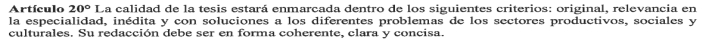 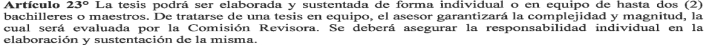 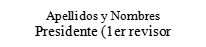 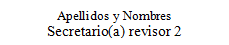 *Si no es favorable no pasa al anexo 6Grado Académico que van optar los bachilleres(  ) Doctor(  ) MaestríaFactor de evaluaciónPuntajes(Cada jurado califica hasta un máximo de 4 puntos)Puntajes(Cada jurado califica hasta un máximo de 4 puntos)Puntajes(Cada jurado califica hasta un máximo de 4 puntos)Totales parciales (Puntaje revisor 1 + puntaje revisor  2 + el revisor 3 / 3)Factor de evaluaciónRevisor 1Revisor 2Revisor 3Totales parciales (Puntaje revisor 1 + puntaje revisor  2 + el revisor 3 / 3)Presenta la estructura formal del formato de plan de tesis en posgrado. El tema de investigación propuesto tiene en consideración no nombrar instituciones educativas, instituciones superiores u otros organismos respetando la protección de los derechos de las personas y la protección de la confidencialidad (4 pts.)Contextualiza claramente el problema y su justificación, demostrando pertinencia, originalidad, relevancia, magnitud del problema, identificando la brecha o vacio de investigación con fuentes de los tres últimos años. Identificando palabras clave -Las preguntas, objetivos e hipótesis de la investigación son claros y bien delimitados de acuerdo a la brecha detectada (4 pts.).Hay una revisión con fuentes relevantes en las diferentes bases de datos, revisando artículos científicos de los últimos 5 años en los antecedentes y demuestra buena organización de la literatura, claramente vinculada al problema de investigación. (4 pts.)Demuestra pertinencia en la elección del método de investigación: indica el nivel, tipo, diseño de la investigación, la muestra, se presentan los instrumentos, y se indican los procedimientos de análisis a utilizar. -Hay congruencia con la matriz de consistenciaSe proporciona una descripción clara y lógica de cada variable y se establecen límites claros para su medición. Se explica cómo se relacionan entre sí, en coherencia con la propuesta de su marco teórico para respaldar estas relaciones. (4 pts.)La redacción es fluida, clara, concisa y entendible. La gramática y ortografía es correcta. No hay errores. -Hay transiciones claras entre capítulos, los subapartados y párrafos. -Se aplica el formato de citación Apa, toma en cuenta el uso de un gestor de referencia bibliográfico (4 pts.)Suma parcialPuntaje finalPuntaje finalPuntaje finalPuntaje finalDictamen  (favorable y/o no favorable)Dictamen  (favorable y/o no favorable)Dictamen  (favorable y/o no favorable)Dictamen  (favorable y/o no favorable)PuntajeDictamenCondición 18 a 20Muy BuenoFAVORABLE14 a 17BuenoFAVORABLE12 – 14MejorarNO FAVORABLE< de 11Replantear la modalidad de trabajoNO FAVORABLE